Рассмотрев схему расположения земельного участка в кадастровом квартале, в соответствии со ст. 11.10 Земельного кодекса РФ, Федерального закона №137 от 25.10.2001 года «О введении в действие Земельного кодекса РФ», Приказа Росреестра от 10.11.2020 года №П/0412 «Об утверждении классификатора видов разрешенного использования земельных участков», пп.3 п.4 ст. 36 Градостроительного кодекса РФ, Генеральным планом Воробейнского сельского поселения, утвержденным решением Воробейнского сельского Совета народных депутатов от 19.12.2012 года №2-148, на основании Правил землепользования и застройки Воробейнского сельского Совета народных депутатов, утвержденных решением Воробейнского сельского Совета народных депутатов от 19.12.2012 №2-149 (с учетом изменений и дополнений)ПОСТАНОВЛЯЮ:Утвердить схему расположения границ земельного участка, из категории земли: земли сельскохозяйственного назначения, в кадастровом квартале 32:07:0100102, площадью 43965 кв.м., расположенный в зоне СХ1 – зона сельскохозяйственных угодий, с разрешенным видом использования: животноводство, местоположение: Российская Федерация, Брянская область, Жирятинский муниципальный район, Воробейнское сельское поселение.2. Контроль за исполнением данного постановления возложить на заместителя главы администрации района Тищенко И.В.Глава администрации района	 Л.А. АнтюховАДМИНИСТРАЦИЯ ЖИРЯТИНСКОГО РАЙОНААДМИНИСТРАЦИЯ ЖИРЯТИНСКОГО РАЙОНАПОСТАНОВЛЕНИЕПОСТАНОВЛЕНИЕот «16».08.2023 №216____с. ЖирятиноОб утверждении схемы расположения границ земельного участкаУсловный номер земельного участка: ЗУ1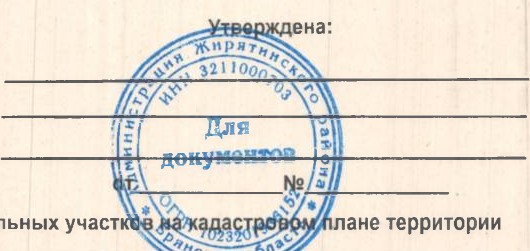 Площадь земельного участка: 43 965 кв.мСистема координат МСК-32, зона 1Схема расположения земельного участка или земУсловный номер земельного участка: ЗУ1Площадь земельного участка: 43 965 кв.мСистема координат МСК-32, зона 1Схема расположения земельного участка или земУсловный номер земельного участка: ЗУ1Площадь земельного участка: 43 965 кв.мСистема координат МСК-32, зона 1Схема расположения земельного участка или земУсловный номер земельного участка: ЗУ1Площадь земельного участка: 43 965 кв.мСистема координат МСК-32, зона 1Схема расположения земельного участка или земУсловный номер земельного участка: ЗУ1Площадь земельного участка: 43 965 кв.мСистема координат МСК-32, зона 1Схема расположения земельного участка или зем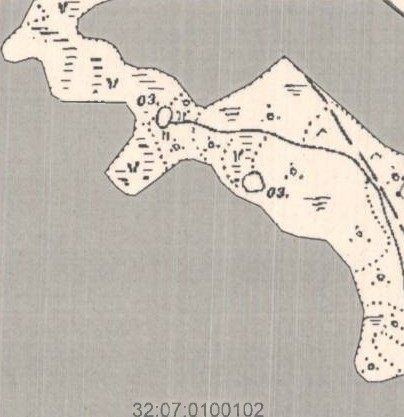 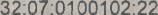 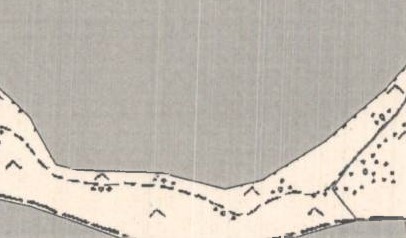 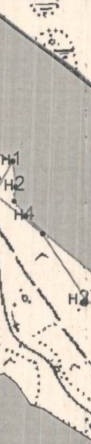 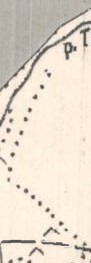 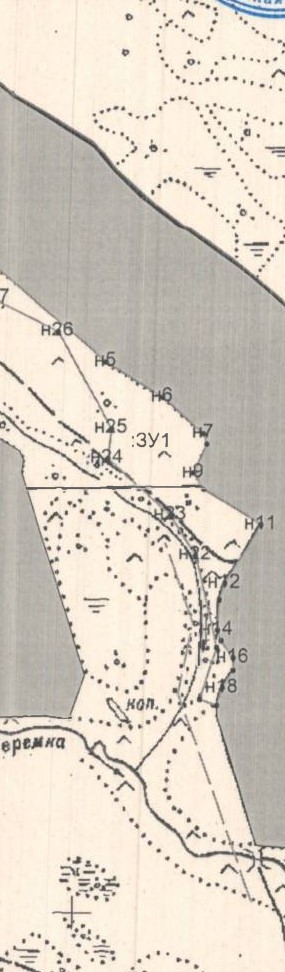 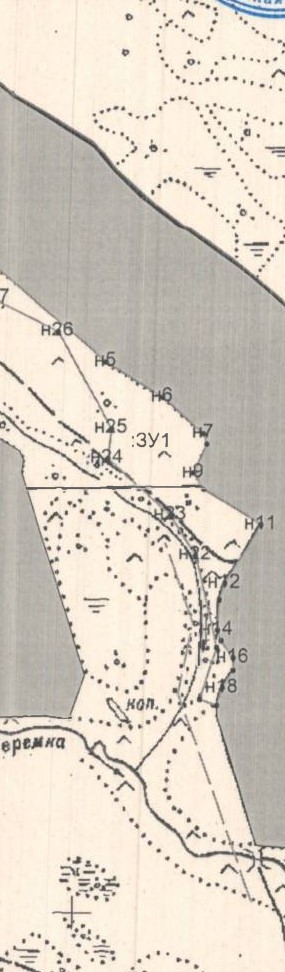 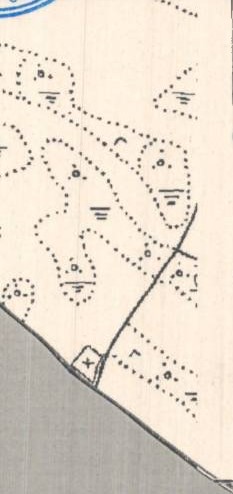 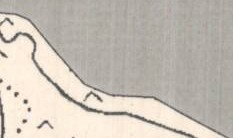 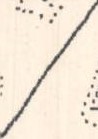 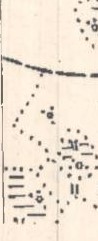 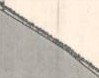 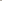 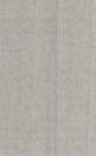 	Условные обозначения:	масштабвновь образованная часть границы, сведения о которой достаточны для определения ее местоположения- земельный участок, имеющиеся в ЕГРН сведения о границе которого, достаточны для определения ее местоположения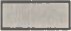  - граница кадастрового квартала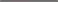 - земли общего пользования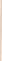 :3У1 - условное обозначение образуемого земельного участка32:07:0100102 - обозначение кадастрового кварталан2-обозначение характерной точки границы, полученной в результате проведения кадастровых работ	Условные обозначения:	масштабвновь образованная часть границы, сведения о которой достаточны для определения ее местоположения- земельный участок, имеющиеся в ЕГРН сведения о границе которого, достаточны для определения ее местоположения - граница кадастрового квартала- земли общего пользования:3У1 - условное обозначение образуемого земельного участка32:07:0100102 - обозначение кадастрового кварталан2-обозначение характерной точки границы, полученной в результате проведения кадастровых работ	Условные обозначения:	масштабвновь образованная часть границы, сведения о которой достаточны для определения ее местоположения- земельный участок, имеющиеся в ЕГРН сведения о границе которого, достаточны для определения ее местоположения - граница кадастрового квартала- земли общего пользования:3У1 - условное обозначение образуемого земельного участка32:07:0100102 - обозначение кадастрового кварталан2-обозначение характерной точки границы, полученной в результате проведения кадастровых работ	Условные обозначения:	масштабвновь образованная часть границы, сведения о которой достаточны для определения ее местоположения- земельный участок, имеющиеся в ЕГРН сведения о границе которого, достаточны для определения ее местоположения - граница кадастрового квартала- земли общего пользования:3У1 - условное обозначение образуемого земельного участка32:07:0100102 - обозначение кадастрового кварталан2-обозначение характерной точки границы, полученной в результате проведения кадастровых работ	Условные обозначения:	масштабвновь образованная часть границы, сведения о которой достаточны для определения ее местоположения- земельный участок, имеющиеся в ЕГРН сведения о границе которого, достаточны для определения ее местоположения - граница кадастрового квартала- земли общего пользования:3У1 - условное обозначение образуемого земельного участка32:07:0100102 - обозначение кадастрового кварталан2-обозначение характерной точки границы, полученной в результате проведения кадастровых работ